CURRICULUM VITAE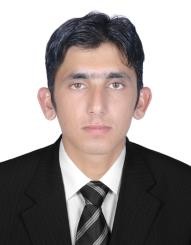 WAJID   Wajid-391370@2freemail.com  A recent sustainable experience within Surveying field, marketing research, strategic planning and customer service with the ability to manage change and achieve full life cycle project targets within budget limitations and strict deadlines for large and multinational organizations. Now looking to make a continued significant contribution for a company that offers an opportunity for me to pursue a change in career direction towards the achievement of sustainable communities.To purse challenging and growth oriented career in a dynamic and forward-looking organization.To attribute and participate for the common goal of the organization.To developed my ability to more progressive in the field of my profession and in due course contribute for the common good of the organization.CURRICULUM VITAEBISE Board	Secondary School Certificate	2006Typical work activities are likely to include:Discussing specific project requirements with clients;Measuring the ground as required by the client (including aspects such as small and large-scale distances, angles, elevations, etc);Gathering data on the earth's physical and man-made features through surveys;Processing data;Undertaking digital mapping;Producing detailed information (subsequently analyzed by planners, builders and cartographers);Using a range of equipment to produce surveys, including GPS and conventional methods;Analyzing information thoroughly before it is handed over to other professionals;Thinking creatively to resolve practical planning and development problems;Interpreting data using maps, charts and plans;Utilizing data from a range of sources, such as aerial photography, satellite surveys and laser beam measuring systems;Using computer-aided design (CAD) and other IT software to interpret data and present information;Keeping up to date with new and emerging technology;Providing advice to a range of clients.Building Surveyor	Jan 2010 to till DateCompany (UAE)ASQALAN CONSTRUCTION AND DEVELOPMENT EST.Project: Commercial Building for Sheikh Mohd Bin Hammad Bin Tahnoon Al Nahyan (Abu Dhabi City) Project: Directorate of Military Work (GHQ) Armed Force (Sharjah)Project: Directorate of Military Work (GHQ) Armed Force (Dubai) Project: Sheikh Khalifa Day Care Center 15 Villa (Umm Al Quwien) Project: (GHQ) Police Station Al Manaseer (Abu Dhabi City) Project: Al Mushrif Co-Operative Society (Abu Dhabi City)Project: Directorate of Military Work (GHQ) Armed Force (Meena Zayed)Project: Directorate of Military Work (GHQ) Armed Force (Zayed Military City Shahama) Project: Civil Defense (ICAD Industrial Area)Project: Green House Nursery (Sweihan) Project: Hameem Shopping Mall (Abu Dhabi)CURRICULUM VITAEAsstt. Surveyor	May 2008 – Apr 2009Company (BAHRAIN)NASS MURRAY & ROBERT JV.Project: Al-Salam Resort (Zallaq Beach)Project: Bahrain Map Junction Interchange (Tubli Bridge)Be liable for damages caused by errors resulting from incompetent professional work.Attempt to follow in the tracks of the original surveyor, relocating the old boundaries and not attempting to correct the original survey.Prepare proper descriptions and maps of the property.May be required to connect a property survey with control monuments so that the grid coordinates of the property corners can be computed.Report all easements, encroachments, or discrepancies discovered during the course of the survey.When original monuments cannot be recovered with certainty from the data contained in the deed description, seek additional evidence. Such evidence must be substantial in character and must not be merely personal opinion.In the absence of conclusive evidence as to the location of a boundary, seek agreement between adjoining owners as to a mutually acceptable location. The surveyor has no judicial functions; he may serve as an arbiter in relocating the boundary according to prevailing circumstances and procedures set forth by local authority.Locate in the public records all deed descriptions and maps pertaining to the property and properly interpret the requirements contained therein.2Set and properly reference new monuments and replace obliterated monuments.Be liable for damages caused by errors resulting from incompetent professional work.Attempt to follow in the tracks of the original surveyor, relocating the old boundaries and not attempting to correct the original survey.Prepare proper descriptions and maps of the property.May be required to connect a property survey with control monuments so that the grid coordinates of the property corners can be computed.Report all easements, encroachments, or discrepancies discovered during the course of the survey.When original monuments cannot be recovered with certainty from the data contained in the deed description, seek additional evidence. Such evidence must be substantial in character and must not be merely personal opinion.In the absence of conclusive evidence as to the location of a boundary, seek agreement between adjoining owners as to a mutually acceptable location. The surveyor has no judicial functions; he may serve as an arbiter in relocating the boundary according to prevailing circumstances and procedures set forth by local authority.When a boundary dispute is carried to the courts, he may be called upon to appear as an expert witnessNikon Gps TSC3Trimble Gps R8 GNSSCURRICULUM VITAELeica Builder RM200.Topcon GTS230 & GTS 235.Leica TC 407. & 705.Sokia 510k, 610,630 & 210.Dumpy Level, Rotational level & Automatic level.Familiar with Microsoft window XP, Internet Browsing, Software installation.Used of AutoCAD, Microsoft Word. Excel Spreadsheets PowerPoint and adobe photo shop.Languages:	Urdu, English, Arabic, Punjabi.D.O.B:	9th Jan 1988Religion	IslamNationality	PakistaniMarital Status	MarriedAREAS OF EXPERTISEBoundary DeterminationConstruction StakingFinal MapsLegal DescriptionPhotogrammetryTentative MapsWater BoundariesBridges/BuildingRoads/SewerageSoil Engineering/TunnelsGrading/Site PreparationMS Office / I.T./AutoCADKTTIShort Diploma in Surveying Studies(AJK)2006DCSDiploma in Civil Surveying(SDC Govt. of Pakistan)2008